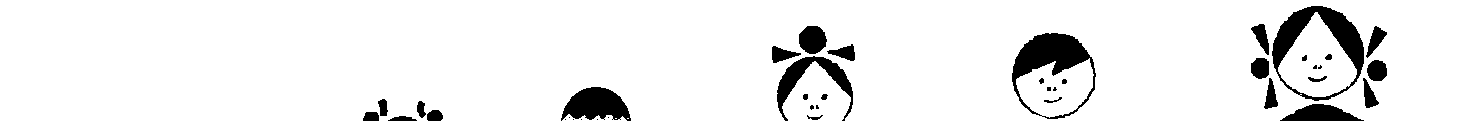 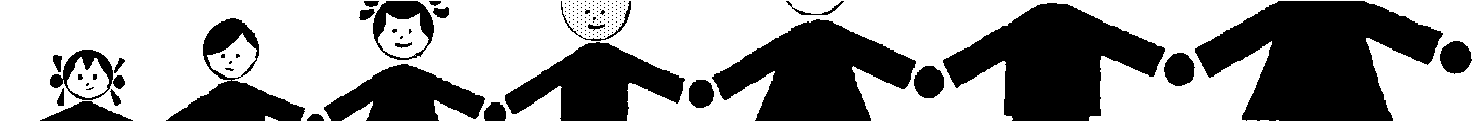 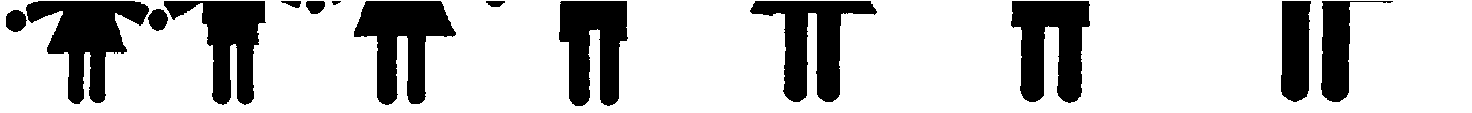 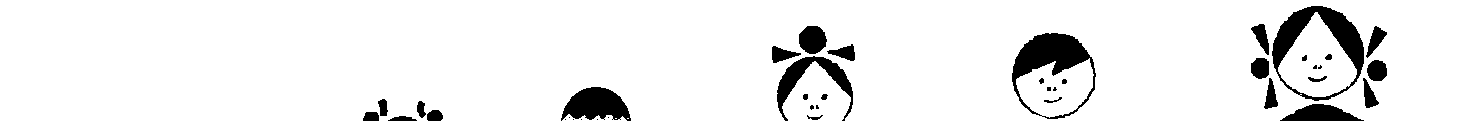 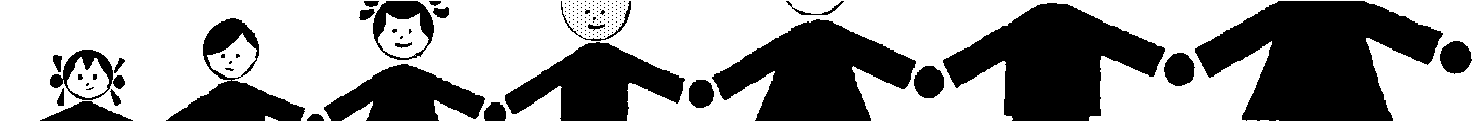 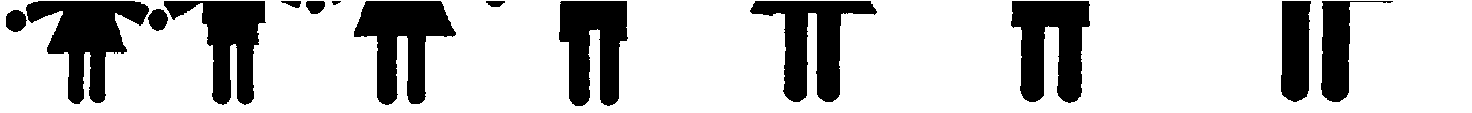  	WALSH 	M E M O R I A L 	    C.E. (Controlled)     I n f a n t  S c h o o l EARLY CAREERTEACHERSPOLICYDATE FOR REVIEW: NOVEMBER 2021 Rationale   At Walsh Memorial CE Infant School, we recognise that the successful appointment and induction of an ECT strongly contributes to both the development of the school and the ECT. We aim to develop and nurture ECT’s and provide a structured programme to support, train and guide and to ensure that development of skills, knowledge, expectations and observations are provided through a structured and well planned programme. We enrol our ECT’s with George Abbot Teaching School who provide a comprehensive support package across the three terms and provide an external body to externally assess ECT’s. CPD and networking sessions are included in this support. This programme will enable an ECT to form a secure foundation upon which a successful teaching career, fulfilling their professional duties, can be built. At Walsh Memorial CE Infant School Our induction process has been designed to make a significant contribution to both the professional and personal development of ECTs.  we aim to: Run a ECT induction program that meets all the statutory requirements Enrol ECT’s on a suitable support and induction program, currently George Abbot  to provide programs appropriate to the individual needs of the ECTs  to provide appropriate counselling and support through the role of an ECT Mentor Provide ECTs with a supportive environment that develops them and equips them with the tools to be effective and successful teachers Help ECTs form good relationships with all members of the school community and stakeholders;  Help ECTs become aware of the school’s role in the local community;  to provide ECTs with varied examples of good practice Ensure ECTs become reflective practitioners who reflect on their own and observed practice and take action to improve their teaching practice as a result of this process;  Provide opportunities to identify areas for development and to form action plans to meet identified targets  to provide a foundation for longer-term professional development;  to help ECTs perform satisfactorily against the current Teachers’ Standards. This policy reflects a structured whole school approach to teacher induction and recognises that the quality and commitment of the people who supervise the induction is a crucial factor in its continued success. It has been established to ensure the requirements listed above are met, all parties benefit from arrangements and that all staff members know their roles, responsibilities and expected practice.  During this induction period the ECT will:  Enable an ECT to build upon existing knowledge, skills and understanding.  Assist an ECT in becoming a full member of the teaching profession and provide a foundation for CPD.  Enable an ECT to meet identified goals and complete their induction year to the required standard. Be systematic, fair and rigorous in the assessment of an ECT’s professional practice.  Provide support to ECTs failing to make satisfactory progress.  Legislation and statutory guidance This policy is based on the Department for Education’s statutory guidance Induction for Newly Qualified Teachers (England) and The Education (Induction Arrangements for School Teachers) (England) Regulations 2012. The ‘relevant standards’ referred to are the Teachers’ Standards. The induction programme For a full-time ECT, the induction programme will typically last for a single academic year. Part-time ECTs will serve a full-time equivalent. The programme is quality assured by The George Abbot Teaching School.  Their service includes Registration of your ECTs with the National College of Teaching & Leadership (NCTL) Online assessment system with a named contact for support  Handbook and supplementary guidance for ECTs, Mentors and Assessors Termly review and feedback from our experienced assessors Termly ECT CPD twilights Annual training opportunity for potential mentors and ECTs Quality assurance and additional support can be provided on a bespoke and personalised basis when required and at an additional cost. Support can be offered by members of our Teaching School and SCITT teams as well as through our experienced pool of Specialist Leaders of Education (SLEs). Posts for induction For a full-time ECT, the induction programme will typically last for a single academic year. Part-time ECTs will serve a full-time equivalent. The programme is quality assured by The George Abbot Teaching School, our ‘appropriate body’. Each ECT will: Be provided with the necessary employment tasks, experience and support to enable them to demonstrate satisfactory performance against the relevant standards throughout, and by the end of, the induction period Have an appointed induction tutor, who will have qualified teacher status (QTS) Have a reduced timetable to allow them to undertake activities in their induction programme, with no more than 90% of the timetable of our existing teachers on the main pay range Regularly teach the same class or classes Take part in similar planning, teaching and assessment processes to other teachers working in similar posts Not be given additional non-teaching responsibilities without appropriate preparation and support Not have unreasonable demands made upon them Not normally teach outside the age range and/or subjects they have been employed to teach Not be presented with unreasonably demanding pupil discipline problems on a day-to-day basis We support ECTs with:  Their designated ECT Mentor who will provide monitoring and support, and co-ordinate their assessments - referring to the ECT Induction Tutor Checklist to ensure all elements of the Induction Programme are covered.  ECT Mentors will meet with their ECTs weekly and minute the meetings on the ECT Mentor Weekly Meeting proforma  ECTs may wish to reflect on their own personal development, recording this on the weekly meeting record  Regular observations of their teaching and follow-up discussions with prompt and constructive feedback outlined on the ECT Lesson Observation Proforma  Regular professional reviews of their progress, at which we will review their objectives and revise them in relation to the relevant standards and their current needs and strengths  ● Chances to observe experienced teachers, either within the school or at another school with effective practice  The ECT will have a timetable which will be devised in discussion with their ECT mentor to outline the effective use of 10% professional development time, referring to the supporting document  Assessments of ECT performance Formal assessment meetings will take place every term and carried out either by the Headteacher and the ECT’s induction tutor. These meetings will be informed by clear and transparent evidence gathered during the preceding assessment period, and drawn from the ECT’s work as a teacher and from their induction programme. Copies of the evidence relied on will be provided to the ECT and the appropriate body.  After these meetings, formal assessment reports will be completed that clearly show how the ECT is performing against the relevant standards. At the end of the programme, ECTs will take part in a final formal assessment meeting. The outcomes of this meeting will be used by the Headteacher to decide whether the ECT’s performance is satisfactory against the relevant standards. The decision will be written up in a final assessment form. The ECT can add their own comments to this final form. The form will then be sent to the appropriate body, who will make the final decision on whether the ECT has passed their induction period. At-risk procedures If it becomes clear the ECT is not making sufficient progress, additional monitoring and support measures must be put in place immediately, meaning: Areas in which improvement is needed are identified Appropriate objectives are set to guide the ECT towards satisfactory performance An effective support programme is put in place to help the ECT improve their performance If there are still concerns about the ECT’s progress at their next formal assessment, so long as it is not the final assessment, the Headteacher will discuss this with the ECT, updating objectives as necessary and giving details of the improvement plan for the next assessment period. Roles and Responsibilities - The Headteacher  The Headteacher plays an important part in the process of inducting new colleagues to the profession. While responsibility for the implementation of the induction programme has been delegated to an ECT Mentor, the Headteacher will also observe each ECT as required, but at least once a term. Statutory responsibilities are:  Selecting an ECT Mentor and ensuring they are registered with Notify the appropriate body when an ECT who is taking up a post in which they will be undertaking induction joins the school before the appointment begins Ensuring that the ECT has been awarded QTS Ensure the ECT’s post is a suitable post in which to serve induction Ensure the appropriate induction program is in place  Ensure the ECT has both a reduced timetable (10% ECT time) and PPA time as necessary Ensuring that the ECT is provided with the Safeguarding and Child Protection Policy, Behaviour Policy, Code of Conduct, and Keeping Children Safe in Education: Part one. Ensuring the ECT knows the identity and role of the DSL and any deputies.  Clarifying whether the ECT needs to serve an induction period or is exempt from it.  Meeting the requirements of a suitable post for induction.  Making sure that the induction tutor has received suitable training and has the time to carry out the role effectively Ensuring that a personalised induction programme is in place.  Ensuring that the progress of the ECT is reviewed regularly via termly assessments, observations and feedback of their teaching.  Ensure that termly assessment reports are completed (on pro rated time scale for part time staff) and sent to the appropriate body. Making sure that completed reports are sent to the appropriate body for review.  Retaining accurate records of employment that will count towards the induction period. Monitor absences and notify the Appropriate body as soon as absences over the whole period total 30 days or more. Informing the governing board about the arrangements which have been put in place to support ECTs who are undergoing induction.  Act early, alerting the appropriate body when necessary, in cases where an ECT may be at risk of not completing induction satisfactorily Making a recommendation to the appropriate body on whether the ECT’s performance is satisfactory or requires an extension.  Ensure a third part observation of an ECT, particularly if progress towards meeting the standards may be at risk Participating in the appropriate body’s quality assurance process.  Keep all relevant documentation, evidence and forms on file for 6 years The Governing board will: Ensure the school complies with statutory guidance Be satisfied that the school has the capacity to support the ECT Ensure the Headteacher is fulfilling their responsibility to meet the requirements of a suitable induction post Investigate concerns raised by the ECT as part of the school’s grievance procedure If it wishes, seek guidance from the appropriate body on the quality of the induction arrangements and the roles and responsibilities of staff involved in the process If it wishes, request general reports on the progress of the ECT ECTs are responsible for:  Providing evidence that they have QTS and are eligible to start their inductions.  Meeting with their induction tutor to agree on priorities for their programme and review these at regular intervals Discussing and agreeing on their reduced timetable allowance with their induction tutor Participating in the agreed monitoring and development programmes Providing evidence of their progress against the required standards Raising any concerns that they have with their induction tutor Consulting the appropriate body if there are difficulties with resolving issues with the tutor/school Participating in the scheduled classroom observations, progress reviews and formal assessment meetings Agreeing on the start and end dates of the induction period, including any absences, with their induction tutor Retaining copies of all assessment forms When the ECT has any concerns, they will:  Raise these with their induction tutor as soon as they can Consult with their contact at the appropriate body at an early stage if there are difficulties in resolving issues with their tutor or within the school The induction tutor or Mentor will: Provide guidance and effective support to the ECT, including coaching and mentoring Carry out regular progress reviews throughout the induction period Undertake formal assessment meetings during the induction period, coordinating input from other colleagues as appropriate Inform the ECT during the assessment meeting of the judgements to be recorded on their formal assessment record and invite the ECT to add their own comments Ensure that the ECT’s teaching is observed and feedback is provided Ensure the ECT is aware of how they can raise concerns about their induction programme or their personal progress, both within and outside of the school Take prompt, appropriate action if the ECT appears to be having difficulties Appeal body The DfE Teaching body is the Appeal Body in England. If an ECT chooses to appeal against a decision that they have failed to satisfactorily complete induction or the imposition of extension, the Appeal Body can; Allow the appeal Dismiss the appeal Extend the period for as long as the Appeal Body sees fit (which may mean substituting a different extension for one originally put in place by the appropriate body) Links with other policies This policy links to the following policies and procedures:  Safeguarding and Child protection 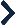  Appraisal  Grievance  Pay 